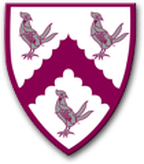 Have you seen the news?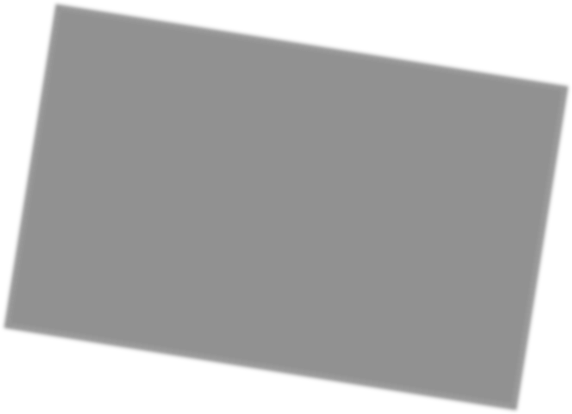 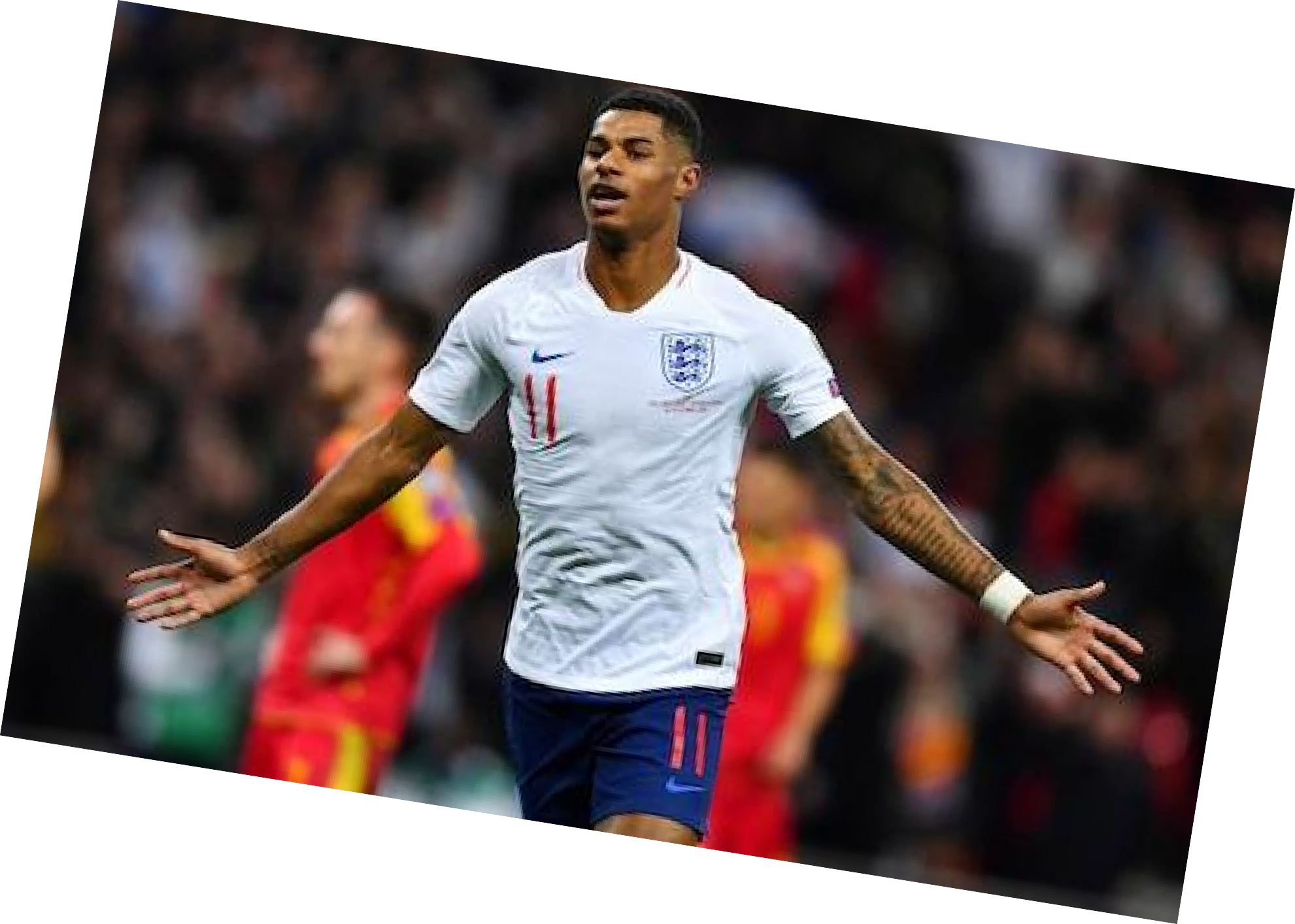 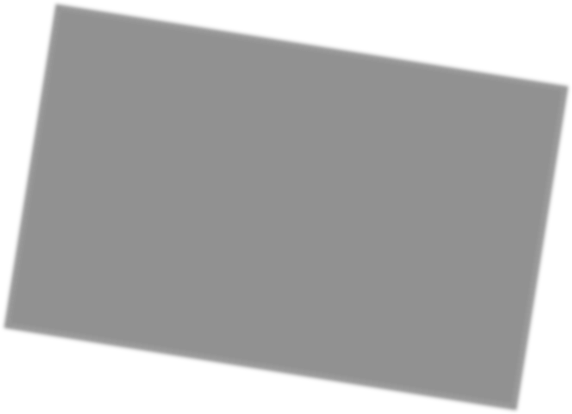 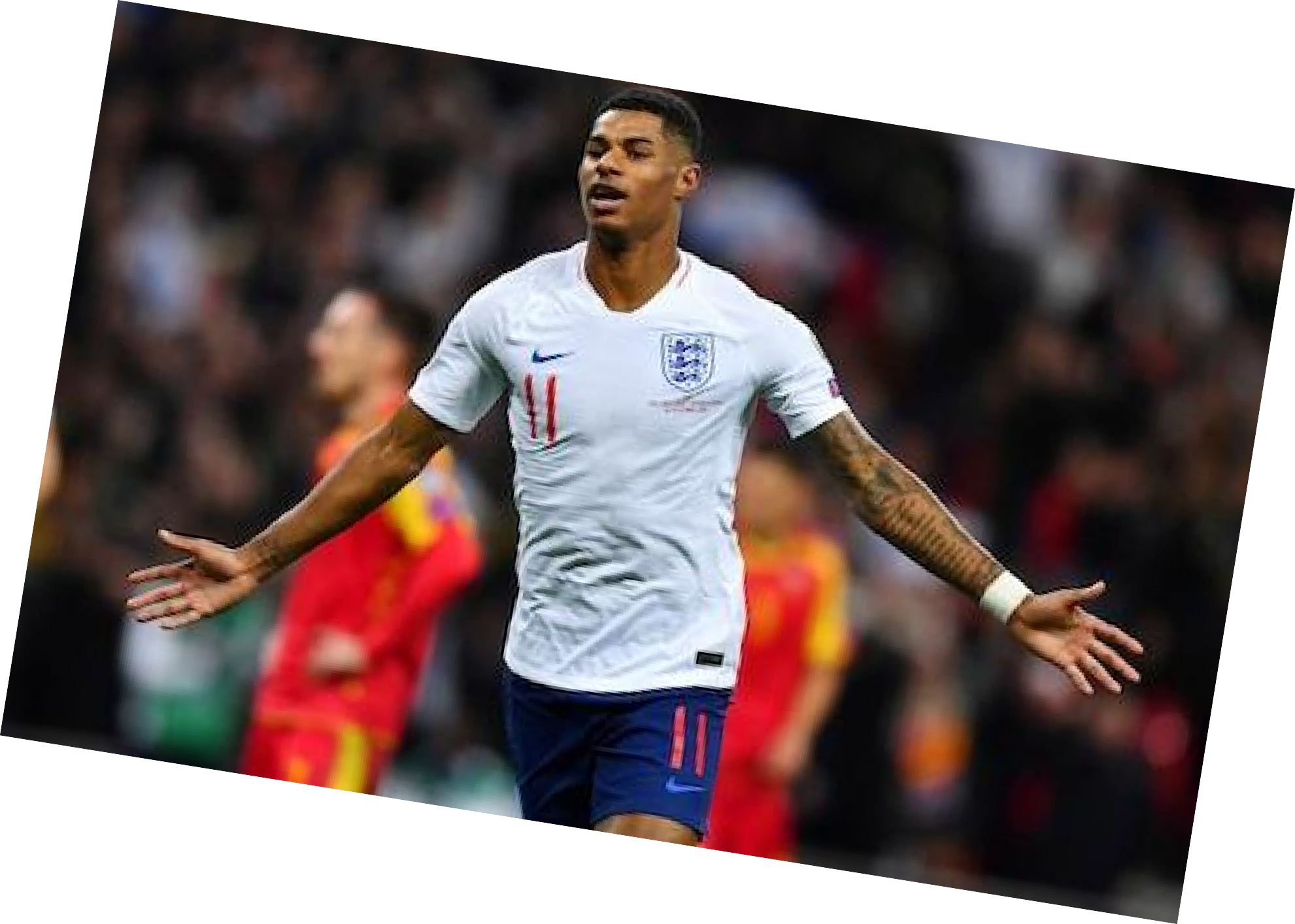 “About 1.3m children in England will be able to claim free school meal vouchers in the summer holidays, after a campaign by England footballer Marcus Rashford.”www.bbc.co.uk/news/uk-53065806Today, Marcus Rashford is a highly successful footballer for Manchester United and England. Yet, he grew up in a family who struggled to make ends meet. His mother relied on free school meals and breakfast club to feed her children.This week, Marcus succeeded in his campaign to make sure that children growing up in the same situation will get enough food over the summer holidays.At St Thomas More, we are right behind his campaign as we want to fully support our families and community.By signing up for free school meals, you are doing what Marcus’ mum did all those years ago, and your child can benefit too, just as Marcus did.If your child already receives free school meals, you do not need to do anything to receive your vouchers.You can apply if you receive any of the following:Income supportIncome-based jobseeker's allowanceIncome-related employment and support allowanceNational asylum seeker supportChild tax credit (provided you’re not also entitled to working tax credit and have an annual gross income of no more than £16,190)The guaranteed element of state pension creditWorking tax credit run-on - paid for four weeks after you stop qualifying for working tax credit.Universal credit with annual net earned income of less than£7,400